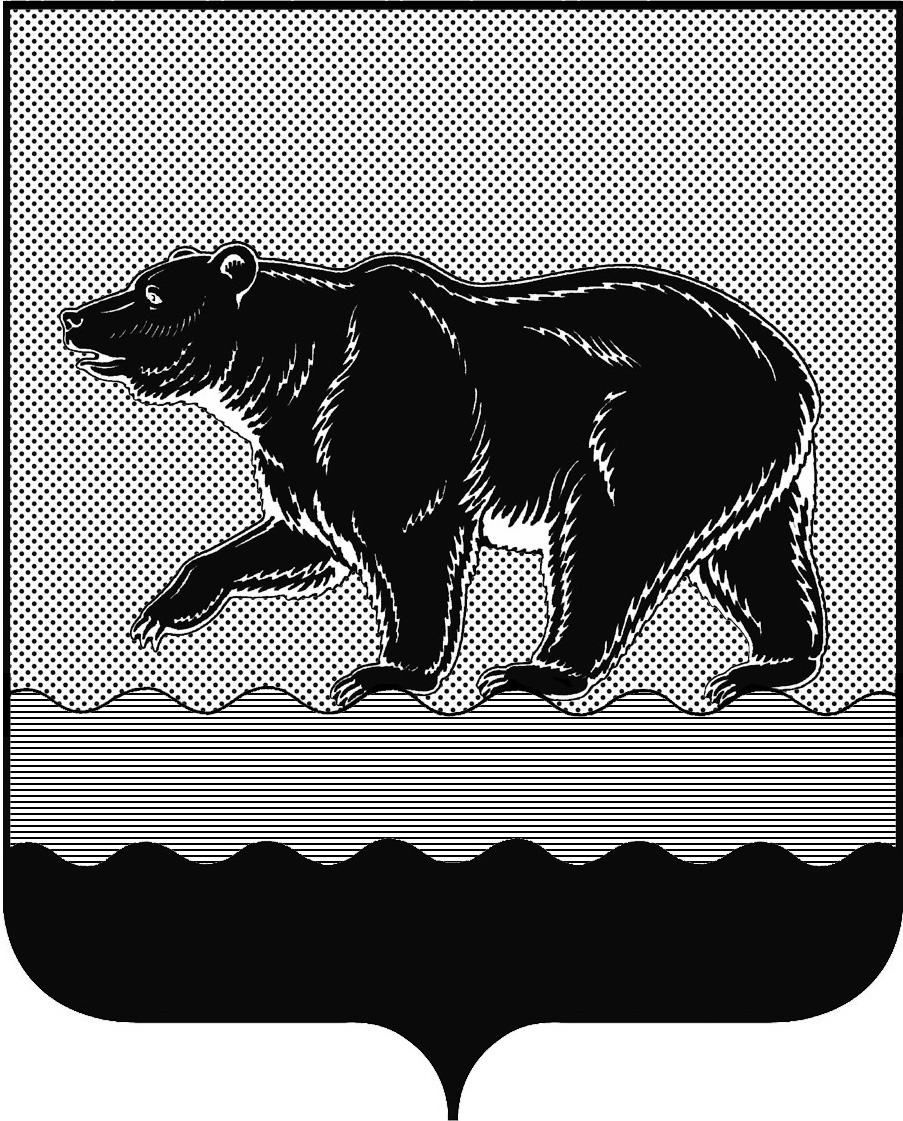 СЧЁТНАЯ ПАЛАТАГОРОДА НЕФТЕЮГАНСКА16 микрорайон, 23 дом, помещение 97, г. Нефтеюганск, 
Ханты-Мансийский автономный округ - Югра (Тюменская область), 628310  тел./факс (3463) 20-30-55, 20-30-63 E-mail: sp-ugansk@mail.ru www.admugansk.ruЗаключение на проект изменений в муниципальную программу 
города Нефтеюганска «Дополнительные меры социальной поддержки отдельных категорий граждан города Нефтеюганска»Счётная палата города Нефтеюганска на основании статьи 157 Бюджетного кодекса Российской Федерации, Положения о Счётной палате города Нефтеюганска, рассмотрев проект изменений в муниципальную программу города Нефтеюганска «Дополнительные меры социальной поддержки отдельных категорий граждан города Нефтеюганска» (далее по тексту – проект изменений), сообщает следующее.1. При проведении экспертно-аналитического мероприятия учитывалось наличие экспертизы проекта изменений:1.1. Департамента финансов администрации города Нефтеюганска на предмет соответствия бюджетному законодательству Российской Федерации и возможности финансового обеспечения его реализации из бюджета города Нефтеюганска.1.2. Департамента экономического развития администрации города Нефтеюганска на предмет соответствия:- муниципальной программы Порядку принятия решения о разработке муниципальных программ города Нефтеюганска, их формирования, утверждения и реализации, утверждённому постановлением администрации города Нефтеюганска от 18.04.2019 № 77-нп «О модельной муниципальной программе города Нефтеюганска, порядке принятия решения о разработке муниципальных программ города Нефтеюганска, их формирования, утверждения и реализации» (далее по тексту – Порядок от 18.04.2019 № 77-нп);- программных мероприятий целям муниципальной программы;- сроков её реализации задачам;- целевых показателей, характеризующих результаты реализации муниципальной программы, показателям экономической, бюджетной и социальной эффективности;- требованиям, установленным нормативными правовыми актами в сфере управления проектной деятельностью.2. Проектом изменений планируется в паспорте муниципальной программы строку «Ответственный исполнитель муниципальной программы» изложить в новой редакции, а именно установить ответственным исполнителем администрацию города Нефтеюганска.При этом положения, отражённые в паспорте муниципальной программы, не согласованы с положениями, отражёнными в таблице 2 «Перечень основных мероприятий муниципальной программы», в части ответственного исполнителя, соисполнителя муниципальной программы.В паспорте муниципальной программы Управление опеки и попечительства администрации города Нефтеюганска не является ответственным исполнителем, соисполнителем муниципальной программы. Вместе с тем, в таблице 2 «Перечень основных мероприятий муниципальной программы» Управление опеки и попечительства администрации города Нефтеюганска предусмотрено ответственным исполнителем муниципальной программы.На основании вышеизложенного, по итогам проведения финансово-экономической экспертизы, предлагаем устранить указанное замечание, после чего направить проект изменений на утверждение. Информацию о принятом решении по результатам рассмотрения настоящего заключения направить в адрес Счётной палаты до 23.05.2019 года.Председатель                                                                                      С.А. ГичкинаИсполнитель:инспектор инспекторского отдела № 1Счётной палаты города НефтеюганскаФилатова Юлия Евгеньевна8 (3463) 203948Исх. от 16.05.2019 № 199